Social Services Documentation Guide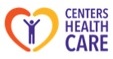 Social Services UDAsSS: BIMs/PHQ9 InterviewsSS: Discharge Planning UpdateSS: Assessment and DocumentationSchedules:Initial assessment will auto-schedule upon admission to be completed by day 3. It triggers for new admissions AND readmissions from the hospital, but you only need to complete it for new admissions If you have a readmission from the hospital who has been out of the building less than 30 days, SW will need to manually de-activate the UDAQuarterly/Annual/Sig Change assessment will schedule 7 days prior to the ARD –triggered by MDSOnce you open the SS Assessment and Documentation UDA, you will need to choose the type of assessment from the drop-down box (Initial Assessment or Quarterly/Annual/Sig Change)For IPA books or other books that do not require an assessment (UDA), please direct enter the interview responses (BIMS and PHQ-9) and other items into the MDS and simply write a progress note.Team IDT Assessments Team: Room Change/Roommate ChangeTeam: IDT Meetings and Evaluations Team: IDT Discharge Instructions Social Services SectionRN: Baseline Care Plan 	Social Services Section 4If after hours or weekends when SS not on duty. RN’s have been instructed to complete. Social Services to review next working day.Progress NotesPlease utilize the Progress Note tab in PCC and choose SS Progress Note from the drop down to document between your assessments.  This should include any type of note you may write – i.e., updates, behavior notes, advance care planning, etc.  To make it easy to identify in the chart, just title your note.Assessments have been created to provide a more comprehensive psychosocial assessment.  You do not need to write a separate psychosocial history progress note – all psychosocial history information should be included in the Initial Assessment. Enhancements include more detailed questions surrounding substance abuse, mental health and inclusion of the Trauma screening tool. Items in the assessment or MDS that will trigger for a care plan are:Advance DirectivesGuardianshipFearTraumaSubstance Abuse HistoryPASRRDischarge Planning MoodCognition